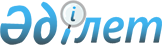 О составе Совета директоров акционерного общества "Национальный холдинг "QazBioPharm"Постановление Правительства Республики Казахстан от 12 августа 2022 года № 557
      В соответствии с подпунктом 4) статьи 8 Конституционного закона Республики Казахстан "О Правительстве Республики Казахстан" и пунктом 3 статьи 181 Закона Республики Казахстан "О государственном имуществе" Правительство Республики Казахстан ПОСТАНОВЛЯЕТ:
      1. Министерству здравоохранения Республики Казахстан совместно с Комитетом государственного имущества и приватизации Министерства финансов Республики Казахстан в установленном законодательством Республики Казахстан порядке обеспечить избрание в состав Совета директоров акционерного общества "Национальный холдинг "QazBioPharm":
      1) Заместителя Премьер-Министра Республики Казахстан Тугжанова Ералы Лукпановича; 
      2) представителей государственных органов в составе согласно приложению к настоящему постановлению.
      2. Настоящее постановление вводится в действие со дня его подписания. Представители государственных органов для избрания в состав Совета директоров акционерного общества "Национальный холдинг "QazBioPharm"
					© 2012. РГП на ПХВ «Институт законодательства и правовой информации Республики Казахстан» Министерства юстиции Республики Казахстан
				
      Премьер-МинистрРеспублики Казахстан 

А. Смаилов
Приложение
к постановлению Правительства
Республики Казахстан
от 12 августа 2022 года № 557
вице-министр здравоохранения Республики Казахстан, член Совета директоров 
вице-министр национальной экономики Республики Казахстан, член Совета директоров 
вице-министр финансов Республики Казахстан, член Совета директоров
вице-министр сельского хозяйства Республики Казахстан, член Совета директоров 
вице-министр науки и высшего образования Республики Казахстан, член Совета директоров 